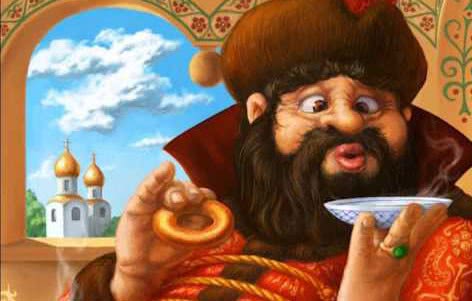 В некотором царстве, в некотором государстве жил-был царь. Поехал он раз свои земли осматривать да и потерял где-то именной перстень. Как вернулся царь в свой столичный город, тот час же приказал оповестить всех жителей. Кто найдёт царский именной перстень и доставит его царю, тому большая награда будет. Не пожалеет царь ни серебра, ни золота. И посчастливилось найти тот перстень простому солдату. Поднял он перстень, положил на ладонь, стоит и раздумывает. Как мне теперь быть? Если в полку объявить, пойдёт дело по начальству. От младшего к среднему, от среднего к старшему. Когда-то ещё до царя дойдёт. Эдак не скоро конца дождёшься. Да гляди ещё и перстень по дороге у кого-нибудь к рукам прилипнет. Тогда ищи-свищи. Дай-ка я лучше сам пойду к царю. Зашагал солдат прямо ко дворцу. Загородили часовые у ворот дорогу штыками, спрашивают:— Ты куда?— Да вот, братцы, нашёл царский перстень именной, хочу царю в руки отдать.Часовые штыки подняли и пропустили. Добрался солдат до караульных. Те его дальше не пускают.— Чего нужно?Солдат и говорит.— Именной перстень нашёл, царю несу.Караульные его тоже пропустили. Добрался солдат до царских палат. Увидал его вельможа. Сам важный, нарядный, весь в орденах, так и блестит.— Как ты сюда попал? – спрашивает.— Так и так, я царский именной перстень нашёл.Давай его сюда – я передам.— Нет, – говорит солдат. Нельзя. Только самому царю из рук в руки отдам.— Да я самый главный его придворный.— Против того я не спорю. А перстень только самому царю отдам.Обругал его вельможа и ногами затопал. Только солдат ни в какую. Видит вельможа, что испугом солдата не возьмёшь и говорит.— Хорошо, я доложу тебе царю. Только с уговором. Какую тебе даст награду царь – из той награды половину мне.Задумался солдат.— Немного ль кали будет? – спрашивает.— А много, так и не видать тебе царя, как ушей своих.Вот в кой-то веки счастье попалось, да и тем делиться велят.— Хорошо, — говорит он вельможе. Отдам вам половину царской награды. Только дайте мне расписку, что вам половина и мне половина.Вельможа рад, доволен. Сам про себя подсчитывает, сколько золота в карман положит. Достал он перо, написал расписку и подал солдату. После того пошёл он к царю и доложил про солдата. Вышел царь, взял у солдата свой перстень именной, стал благодарить его.— Спасибо тебе, служивый, за находку. Моё царское слово свято. Получишь ты от меня большую награду.Кликнул царь своего казначея и говорит.— Выдать солдату тысячу рублей.Казначей начал было деньги отсчитывать, а солдат не берёт.— Мне, — говорит, не такая награда нужна. А какая же?— Дайте мне лучше тысячу палок в спину.— Что ты солдат? Или ты ум потерял?— Ум-то у меня цел, а другой награды мне не надо.Видит царь, не переспорить солдата. Велел принести палок. Стал солдат раздеваться, стал на мундире пуговицы расстегивать. Расстегнул и говорит.— А ведь, пожалуй, не хорошо это будет.— Что не хорошо?— Да то, что я хочу первый царскую награду получить.Удивился царь. Я ничего не понимаю, объясни. Солдат говорит.— Да ведь у меня дольщик есть.— Какой дольщик?— Да вот он.И показывает на вельможу.— Он у меня половину твоей награды потребовал. Без того не хотело до тебя допускать.Вельможа кричит: «Врёт солдат. Ничего я у него не требовал».А солдат вынул расписку, показал царю и спрашивает.— А это что?Засмеялся царь и говорит.— Ловко ты служивый придумал. Дать вельможе половину нашей награды.С царём спорить не будешь. Положили вельможу на ковёр и давай палками бить. А солдат стоит да считает. Как насчитал пятьсот палок и говорит.— Я человек не жадный. А вельможе вашему много надобно. Так и быть, пожертвую ему и свою половину.— Ишь, какой ты добрый, — молвил царь. Ну, быть, по-твоему.И приказал всыпать вельможе ещё пятьсот палок. А как стали отсчитывать последний десяток, солдат боком, боком, да и с царских палат от греха подальше. Только его и видели.